TÜP ÇIKIŞ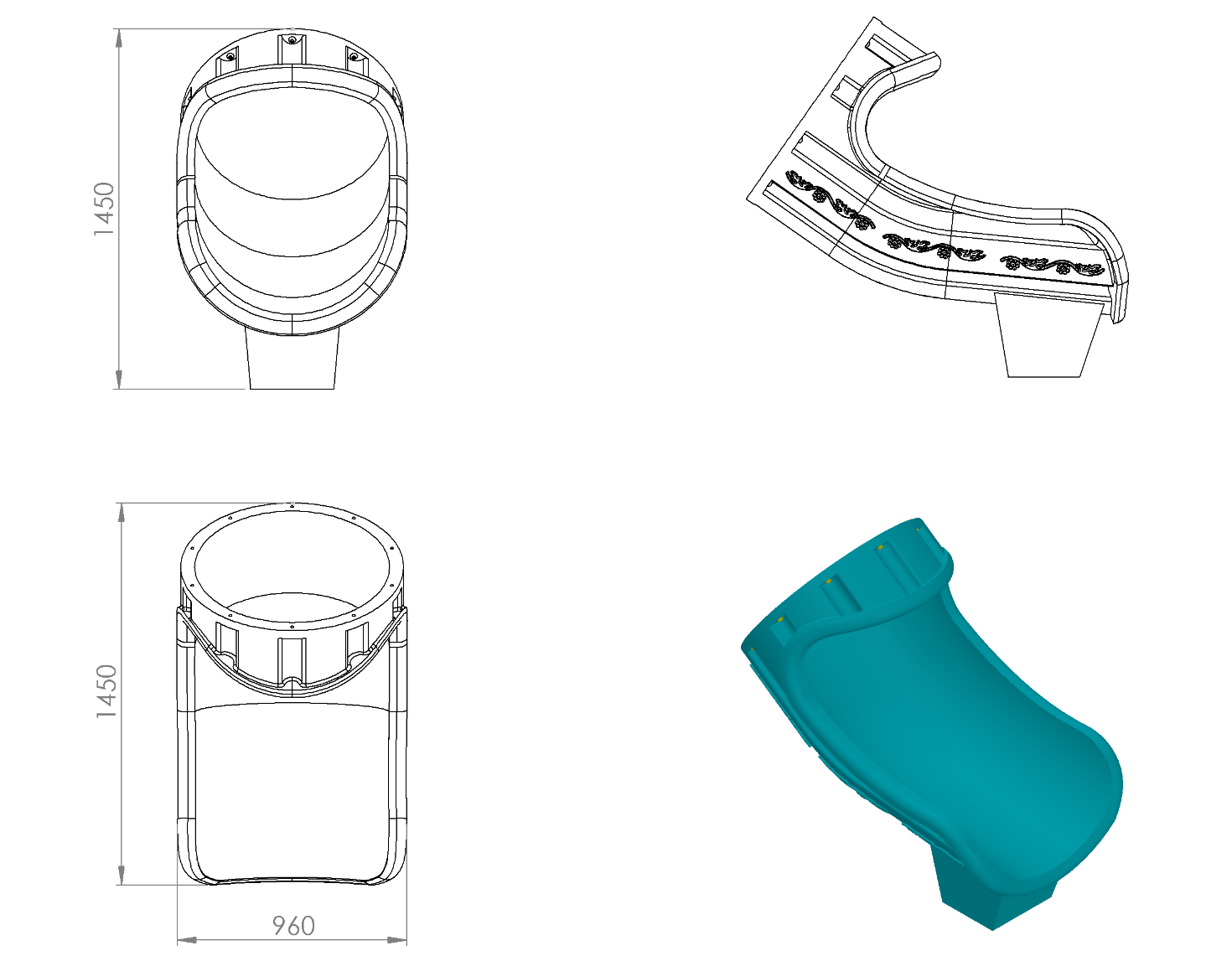 Polietilen malzemeden çift cidarlı ve tek parça olarak imal edilecektir.Ağırlık = 30 kgTüpler ile montajlanması alından değil çift eğim sistemiyle kanallar içerisinde yandan olacaktır.Parçanın iç çapı min. 750 mm olacaktır.Dış kuvvetlere karşı yüksek mukavemet özelliği gösterecek şekilde federlenecektir.Estetik görünüm için yan yüzeylerinde işleme motifleri mevcut olacaktır.